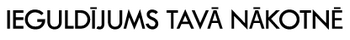 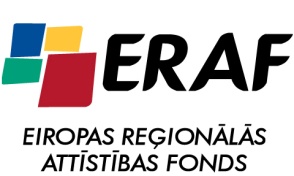 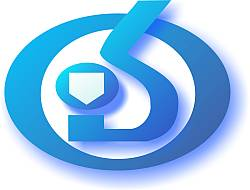 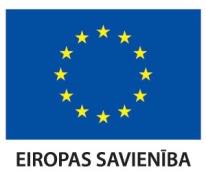 APSTIPRINĀTSLatvijas Organiskās sintēzes institūta Iepirkumu komisijas2015. gada 12. novembra sēdē Nr. 2015/40 - 01APP LATVIJAS ORGANISKĀS SINTĒZESINSTITŪTSIepirkuma „Publisko iepirkumu likuma” 8.2 panta kārtībā:“Spektru apstrādes programmatūras piegāde Latvijas Organiskās sintēzes institūtam ERAF aktivitātes 2.1.1.3.3. ietvaros”NOLIKUMSiepirkuma identifikācijas numursOSI 2015/40 MI ERAFRīga2015Satura rādītājsI nodaļa	3INSTRUKCIJAS  PRETENDENTIEM	31.	Vispārīgā informācija	42.	Informācija par iepirkuma priekšmetu un līgumu	53.	pretendentu Izslēgšanas, atlases un kvalifikācijas prasības	64.	IESNIEDZAMIE DOKUMENTI	65.	PIEDĀVĀJUMA VĒRTĒŠANAS UN IZVĒLES KRITĒRIJI	7Tehniskās specifikācijas	9VISPĀRĒJA INFORMĀCIJA	10PIEGĀDĀJAMĀS POGRAMMATŪRAS Tehniskās specifikācijas	11LĪGUMA  PROJEKTS	14FORMAS PIEDĀVĀJUMA SAGATAVOŠANAI	231. FORMA	242. FORMA	253. FORMA	264.1. FORMA	274.2. FORMA	28I nodaļaINSTRUKCIJAS  PRETENDENTIEMVispārīgā informācijaIepirkuma identifikācijas numursOSI 2015/40 MI ERAFPasūtītājsPiedāvājumu iesniegšanas termiņšPiedāvājumi iesniedzami līdz 2015. gada 25. novembrim plkst. 14:00 Latvijas Organiskās sintēzes institūtā, Aizkraukles ielā 21, 112. kab.Piedāvājuma nodrošinājumsPiedāvājuma nodrošinājums nav nepieciešams.Piedāvājuma noformējumsPiedāvājumam, dokumentiem un korespondencei starp Pasūtītāju un Pretendentu, kas saistīta ar iepirkuma norisi, jābūt latviešu valodā vai angļu valodā, ja pretendents reģistrēts vai tā pastāvīgā dzīvesvieta atrodas ārpus Latvijas. Papildus, ražotāja tehniskā dokumentācija var tikt pievienota arī angļu valodā.Piedāvājums iesniedzams aizlīmētā aploksnē, uz kuras jānorāda pretendenta nosaukums un iepirkuma identifikācijas numurs (OSI 2015/40 MI ERAF).Pretendentam jāiesniedz piedāvājuma viens oriģināls un viena kopija. Uz piedāvājuma oriģināla un kopijas norāda attiecīgi „ORIĢINĀLS” un „KOPIJA”. Piedāvājuma oriģināls un kopija jāievieto 1.5.2. punktā minētājā aploksnē.Piedāvājumu paraksta Pretendenta vadītājs vai tā pilnvarota persona.Piedāvājums sastāv no trim daļām:Pieteikuma dalībai konkursā kopā ar Pretendentu atlases dokumentiem;Tehniskā piedāvājuma;Finanšu piedāvājumaIepirkuma nolikuma saņemšanaIepirkuma nolikumu var brīvi lejupielādēt Pasūtītāja mājas lapā http://www.osi.lvIepirkumu komisijas sastāvsInformācija par iepirkuma priekšmetu un līgumuIepirkuma priekšmetsIepirkuma priekšmets ir spektru apstrādes programmatūras piegāde Latvijas Organiskās sintēzes institūtam ERAF projekta „Latvijas Organiskās sintēzes institūta institucionālās kapacitātes attīstība”, ID Nr. 2DP/2.1.1.3.3/15/IPIA/VIAA/009 izpildes ietvaros, turpmāk tekstā „Piegādes”.Piegādātājam ir jāveic Piegādes, atbilstoši Tehniskajās specifikācijās (II. Nodaļa) noteiktajām prasībām.Piedāvājumu skaitsPretendents var iesniegt vienu piedāvājumu par visu iepirkuma apjomu saskaņā ar Tehnisko specifikāciju.Līguma slēgšanas nosacījumiTiks slēgts viens līgums par visu iepirkuma apjomu.Līguma izpildes vietaLīgumu izpildes vietas ir Aizkraukles 21, LV-1006, Rīga, Latvija.Līguma izpildes laiksLīguma darbības laiks ir  2 (divas) nedēļas no līguma parakstīšanas brīža.Programmatūra jāpiegādā 2 (divu) nedēļu laikā pēc līguma noslēgšanas.Līguma izpildes nosacījumiNepieciešamais programmatūras licences veids – pastāvīgā licence.Grozījumus iepirkuma līgumā, ja tādi nepieciešami, izdara, ievērojot PIL 67.1 panta noteikumus.pretendentu Izslēgšanas, atlases un kvalifikācijas prasībasNosacījumi Pretendenta dalībai konkursāKonkursā var piedalīties jebkura persona vai personu grupa no jebkuras valsts, kura ir reģistrēta likumā noteiktajā kārtībā un kura atbilst nolikumā izvirzītajām prasībām.Pretendentu izslēgšanas nosacījumiPasūtītājs izslēdz pretendentu no turpmākās dalības iepirkumā, kā arī neizskata pretendenta piedāvājumu, ja tas konstatē PIL 8.2 panta piektajā daļā minētos apstākļus.Kvalifikācijas prasībasŠajā iepirkumā pretendentiem netiek izvirzītas kvalifikācijas prasības.IESNIEDZAMIE DOKUMENTIPretendentu atlases dokumentiPretendenta pieteikums dalībai konkursā, kas apliecina Pretendenta apņemšanos veikt Preču piegādi, saskaņā ar nolikuma prasībām. Pieteikumu paraksta persona vai personas, kas ir pilnvarotas to darīt uzņēmuma vārdā. Katras personas parakstam jābūt atšifrētam (jānorāda pilns vārds, uzvārds un ieņemamais amats).Pieteikumu dalībai konkursā sagatavo atbilstoši pievienotajai formai. Skatīt nolikuma 1.formu.Vispārēja informācija par Pretendentu saskaņā ar nolikuma 4. Formu. Obligāti jāaizpilda visi lauki.Pretendentu, kam būtu piešķiramas līguma slēgšanas tiesības, izslēgšanas nosacījumu izvērtēšanai nepieciešamie dokumenti.Iepirkumu komisija, lai izvērtētu pretendentu saskaņā ar PIL 8.2 panta piektās daļas nosacījumiem, rīkojas saskaņā ar PIL 8.2 panta septītās daļas 1. un 2. punktu.Ja Iepirkumu komisija konstatē, ka Pretendentam, dienā, kad paziņojums par plānoto līgumu publicēts Iepirkumu uzraudzības biroja mājaslapā, vai dienā, kad pieņemts lēmums par iespējamu līguma slēgšanas tiesību piešķiršanu Latvijā vai valstī, kurā tas reģistrēts vai kurā atrodas tā pastāvīgā dzīvesvieta, ir nodokļu parādi, tajā skaitā valsts sociālās apdrošināšanas obligāto iemaksu parādi, kas kopsummā kādā no valstīm pārsniedz 150 euro, tā rīkojas saskaņā ar PIL 8.2 panta astotās daļas 2. punktu.Ja pretendents reģistrēts ārvalstī (vai tā pastāvīgā dzīvesviet atrodas ārvalstī), tam kopā ar piedāvājumu jāiesniedz attiecīgās valsts kompetentās institūcijas izziņu, kas apliecina, ka uz pretendentu (un personām, uz kuru iespējām pretendents balstās – ja attiecināms) neattiecas PIL 8.2 panta piektajā daļā noteiktie gadījumi.Pretendentu kvalifikācijas dokumentiŠajā iepirkumā pretendentiem netiek izvirzītas kvalifikācijas prasības.Tehniskais piedāvājumsTehnisko piedāvājumu sagatavo saskaņā ar Tehniskajās specifikācijās noteiktajām prasībām.Tehnisko piedāvājumu Pretendents sagatavo atbilstoši Tehniskā piedāvājuma formai (2. forma). Pretendents var brīvi pievienot papildus materiālus par piedāvāto iepirkuma priekšmetu.Finanšu piedāvājumsFinanšu piedāvājumu sagatavo, ņemot vērā Tehniskajās specifikācijās noteikto piegādājamo Preču un Saistīto pakalpojumu apjomu un raksturojumu atbilstoši Finanšu piedāvājuma formai (3. forma).Finanšu piedāvājumā cenas norāda EUR, atsevišķi norādot cenu bez pievienotās vērtības nodokļa, piemērojamo PVN (atbilstošā proporcijā) un cenu ar PVN.Piedāvājumā jānorāda gan vienību cenas gan kopējā cena par iepirkuma (vai tā daļas, ja iepirkums tiek dalīts daļās) apjomu. Finanšu piedāvājumā preču vai pakalpojumu vienību cenās (ja attiecināms) jābūt iekļautām visām piegādājamo Preču un Saistīto pakalpojumu izmaksām.Pretendenta piedāvātajām cenām un vienību likmēm jābūt nemainīgām visā līguma izpildes laikā. Ja Preču un Saistīto pakalpojumu apjoms līguma izpildes laikā mainās, izmaiņas tiek veiktas, balstoties uz Pretendenta norādītajām vienību cenām saskaņā ar noslēgtā līguma noteikumiem.PIEDĀVĀJUMA VĒRTĒŠANAS UN IZVĒLES KRITĒRIJIPreču prezentācijaPreču prezentācija nav paredzētaPiedāvājumu noformējuma pārbaudePiedāvājuma noformējuma, pretendentu atlases un kvalifikācijas dokumentācijas un Tehnisko un Finanšu piedāvājumu atbilstības vērtēšanu veic Iepirkumu komisija slēgtā komisijas sēdē.Piedāvājuma izvēles kritērijiIepirkuma komisija izvēlas piedāvājumu ar viszemāko cenu, kas atbilst  prasībām un Tehniskajām specifikācijām ar nosacījumu, ka Pretendents atbilst pretendentu atlases un kvalifikācijas prasībām. (Ja Iepirkums tiek dalīts daļās, komisija izvēlas vienu piedāvājuma par katru iepirkuma daļu.)Uzvarētāja noteikšanaIepirkuma komisija par uzvarētāju iepirkumā atzīst pretendentu, kura piedāvājums izvēlēts saskaņā ar Nolikuma 5.3. punktu un kurš nav izslēgts atbilstoši PIL 8.2 panta piektajai daļai.II nodaļaTehniskās specifikācijasVISPĀRĒJA INFORMĀCIJATehnisko piedāvājumu Pretendentam jāsagatavo atbilstoši Tehniskajai specifikācijai.PasūtītājsLatvijas Organiskās sintēzes institūts, Aizkraukles iela 21, Rīga, LV-1006, Latvija.Piegādes aprakstsLatvijas Organiskās sintēzes institūts vēlas iegādāties spektru apstrādes programmatūru, kas nodrošina vismaz sekojošas funkcijas:Kodolmagnētiskās rezonanses (KMR) spektru, t.sk. 1H, 13C, 19F, 31P, 29Si, 15N, 17O un 11B spektru apstrādi, vizualizāciju, paredzēšanu un izdrukas noformēšanu, ieskaitot divdimensiju eksperimentu spektrus;EMC/EIC un UV starojuma absorbcijas hromatogrammu un UV starojuma absorbcijas spektru apstrādi un paredzēšanu.Piegādātājam ir jāveic programmatūras (lietošanas tiesību) piegādes, atbilstoši Tehniskajās specifikācijās (II. Nodaļa) noteiktajām prasībām.Nepieciešama programmatūras tā sauktā „site licence” – lietošanai uz visiem institūtā esošajiem datotriem.Piegādes nosacījumiProgrammatūras piegāde veicama pēc pasūtītāja pieprasījuma, tādā laikā pēc  iepirkuma līguma noslēgšanas, kas norādīts iepirkuma Nolikumā vai programmatūras tehniskajās specifikācijās.PIEGĀDĀJAMĀS POGRAMMATŪRAS Tehniskās specifikācijasNepieciešamās spektru apstrādes programmatūras tehniskās specifikācijasProgrammatūrai ir jāatbilst zemāk minētajiem kritērijiem:PIEVIENOJAMIE DOKUMENTIProgrammatūras detalizēts apraksts, pielietojuma apraksts un lietošanas instrukcija latviešu vai angļu valodā vai norāde uz mājas lapu, kas satur pieprasīto informāciju.PIEGĀDES VIETAProgrammatūra jāpiegādā Latvijas Organiskās sintēzes institūtam, Aizkraukles 21, LV-1006, Rīga, Latvija.PIEGĀDES PLĀNS UN LAIKSProgrammatūra jāpiegādā divās nedēļās pēc līguma noslēgšanas.PĒC PIEGĀDES SERVISIPiegādātājs atsevišķi norāda atjauninājumu un citu nepieciešamo servisu cenu, neiekļaujot to piedāvājuma cenā.III.   nodaļaLĪGUMA  PROJEKTSLĪGUMS Nr. < numurs, kas iekļauj ERAF projekta nosaukumu un numuru>Latvijas Organiskās sintēzes institūts, tā direktora Osvalda Pugoviča personā, turpmāk šā līguma tekstā saukts Pasūtītājs, no vienas puses, un<Pārdevēja nosaukums>, reģistrācijas Nr. <reģistrācijas numurs> tās <pilnvarotās personas amats, vārds, uzvārds> personā, turpmāk šā līguma tekstā saukts Pārdevējs, no otras puses,abi kopā un katrs atsevišķi saukti par Līdzējiem, pamatojoties uz Latvijas Organiskās sintēzes institūta rīkotā konkursa Nr. <iepirkuma ID> par <iepirkuma nosaukums>, turpmāk tekstā saukts Konkurss, rezultātiem un Pārdevēja iesniegto piedāvājumu, noslēdz šādu līgumu: Līguma priekšmetsAr šo Līgumu Pasūtītājs uzdod un Izpildītājs apņemas nodrošināt [preces vai pakalpojuma nosaukums] (turpmāk– Preces) atbilstoši šā Līguma noteikumiem, Tehniskajai specifikācijai (Līguma Pielikums Nr.1), Izpildītāja tehniskajam piedāvājumam (Līguma Pielikums Nr.2), Izpildītāja finanšu piedāvājumam (Līguma Pielikums Nr.3), un piedāvātās datubāzes licences līgumam (Līguma Pielikums Nr.4).Līguma dokumentiLīgums sastāv no sekojošiem dokumentiem, kuri ir uzskatāmi par tā neatņemamu sastāvdaļu:Līguma noteikumi;Tehniskās specifikācijas (Līguma Pielikums Nr.1);Tehniskais piedāvājums (Līguma Pielikums Nr.2)Finanšu piedāvājums (Tāme), (Līguma Pielikums Nr.3);Piedāvātās programmatūras licences līgums (Līguma Pielikums Nr, 4)Līguma izpildes kārtībaIzpildītājs nodrošina savlaicīgu un kvalitatīvu Programmatūras piegādi saskaņā ar šajā Līgumā un tā pielikumos norādītajiem termiņiem līdz [datums].Piegādes adrese ir: Aizkraukles iela 21, Rīga, LV-1006, Latvija.Līguma cena un norēķinu kārtībaPakalpojuma cena, kuru Pasūtītājs samaksā Piegādātājam, ieskaitot nodokļus, nodevas un visus citus nepieciešamos izdevumus, izņemot PVN, EUR <summa> (summa vārdiem), kur PVN (ja attiecināms) sastāda EUR <summa> (summa vārdiem) un pakalpojuma cena, iekļaujot PVN piemērojamā apjomā, ir EUR <summa> (summa vārdiem), turpmāk tekstā saukta  cena.Līguma cenas samaksu Pārdevējam Pasūtītājs veic šādā kārtībā:Pasūtītājs samaksā avansu 30% (trīsdesmit procentu) apmērā no kopējās Līgumcenas, kas sastāda EUR <summa> (summa vārdiem), kur PVN (ja attiecināms) sastāda EUR <summa> (summa vārdiem) un preces avansa summa, iekļaujot PVN piemērojamā apjomā, ir EUR <summa> (summa vārdiem). Avanss tiek samaksāts pēc Līguma parakstīšanas, maksājumu veicot 15 (piecpadsmit) dienu laikā no atbilstoša rēķina saņemšanas no Izpildītāja. Izpildītājs drīkst atteikties no avansa saņemšanas.Pasūtītājs samaksā 70 % (septiņdesmit procenti) apmērā no kopējās Līguma cenas, kas sastāda EUR <summa> (summa vārdiem), kur PVN (ja attiecināms) sastāda EUR <summa> (summa vārdiem) un pakalpojuma cena, iekļaujot PVN piemērojamā apjomā, ir EUR <summa> (summa vārdiem) pēc programmatūras piegādes. Pasūtītājs maksājumu veic 30 (trīsdesmit) dienu laikā, pārskaitot naudu Pārdevēja iesniegtajā rēķinā norādītajā bankas kontā.Pušu saistības, tiesības un atbildībaIzpildītājs uzņemas veikt Pakalpojumus saskaņā ar Līguma Pielikumā Nr. 1 noteikto tehnisko specifikāciju un, ievērojot licences līgumu (Līguma Pielikums Nr.4). Izpildītājs uzņemas neizpaust informāciju, nepaturēt un nenodot trešajām personām dokumentus vai to kopijas, kas ir pieejami saistībā ar Līguma izpildi.Pasūtītājs uzņemas:veikt samaksu Līguma 4. sadaļā noteiktajā kārtībā;savu iespēju robežās sniegt Izpildītājam visu  izpildei tieši nepieciešamo, Izpildītāja pieprasīto informāciju, kā arī informāciju, kuru Pasūtītājs vai Izpildītājs uzskatīs par nepieciešamu nodot  izpildes sekmēšanai.Izpildītājs nozīmē par Līgumā noteikto saistību izpildi atbildīgo personu (turpmāk – Izpildītāja kontaktpersona) [vārds, uzvārds, amats], tālruņa Nr.: [tālruņa numurs], e-pasts: [e-pasta adrese].Pasūtītājs nozīmē par Līgumā noteikto saistību izpildi atbildīgo personu (turpmāk - Pasūtītāja kontaktpersona) [vārds, uzvārds, amats], tālruņa Nr.: [tālruņa numurs], e-pasts: [e-pasta adrese].KonfidencialitāteVisa un jebkāda informācija, ko Pasūtītājs sniedz Izpildītājam Līguma izpildes laikā vai arī tā atklājas, pildot darba pienākumus, un Līguma izpildes rezultāti, kā arī jebkura šīs informācijas daļa, tai skaitā, bet ne tikai informācija par Pasūtītāja darbību, finanšu stāvokli, tehnoloģijām, tai skaitā rakstiska, mutiska, datu formā uzglabāta, audio – vizuāla un jebkurā citā veidā uzglabāta informācija, kā arī informācija par šā Līguma izpildi tiek atzīta un uzskatīta par konfidenciālu.Izpildītājam nav tiesību izpaust informāciju, kas šā darba izpildes laikā gūta no Pasūtītāja, trešajām personām bez Pasūtītāja rakstiskas piekrišanas saņemšanas. Izpildītājam ar vislielāko rūpību un uzmanību ir jārūpējas par informācijas drošību un aizsardzību.Izpildītāja pienākums ir nodrošināt, ka tā amatpersonas, darbinieki, konsultanti un citas atbilstošas personas, kuras izmantos Pasūtītāja konfidenciālo informāciju, saņems un izmantos to vienīgi Līguma izpildes nodrošināšanai un tikai nepieciešamajā apjomā, kā arī uzņemsies un ievēros vismaz tādas pašas konfidencialitātes saistības, kādas ir noteiktas Izpildītājam šajā Līgumā.Līguma 6. sadaļas noteikumi ir spēkā arī Līgumam zaudējot spēku, bez termiņa ierobežojumiem. Līguma 6. sadaļas noteikumi nekādā gadījumā nav attiecināmi uz Pasūtītāja tiesībām brīvi rīkoties ar jebkuru informāciju, kas Pasūtītājam kļuvusi zināma izmantojot piedāvāto programmatūru.Nepārvarama varaLīguma izpratnē nepārvarama vara nozīmē notikumu, kas ir ārpus Puses pamatotas kontroles (tādi kā dabas katastrofas, avārijas, sabiedriskie nemieri, ārkārtas stāvoklis, valsts institūciju darbība un citi) un kas padara Pusei savu no šā Līguma izrietošo saistību izpildi par neiespējamu.Ja nepārvaramas varas apstākļi turpinās ilgāk par 3 (trīs) mēnešiem, Pusēm jāvienojas par saistību izpildes atlikšanu, izbeigšanu vai turpināšanas procedūru.Līguma darbības termiņš un grozīšana stājas spēkā pēc tā abpusējas parakstīšanas, un darbojas līdz Līgumā noteikto saistību pilnīgai izpildei.Grozījumus iepirkuma līgumā, ja tādi nepieciešami, izdara, ievērojot PIL 67.1 panta noteikumus.Citi noteikumi sastādīts un parakstīts 2 (divos) oriģinālos eksemplāros uz (lappušu skaits) lappusēm, abi eksemplāri ir ar vienādu juridisko spēku. Viens no Līguma eksemplāriem atrodas pie Pasūtītāja, bet otrs – pie Izpildītāja.Konkursa , Izpildītāja Piedāvājums un Līguma 4 (četri) pielikumi ir šā Līguma neatņemamas sastāvdaļas un ir Pusēm saistoši Līguma izpildē.Pušu rekvizīti un parakstiPielikums Nr. 1Līgumam Nr. <līguma numurs>Tehniskās specifikācijas(Vieta Jūsu piegādājamo produktu specifikācijām no konkursa nolikuma)Pielikums Nr. 2Līgumam Nr. <līguma numurs>Tehniskais piedāvājums(Te ir vieta Jūsu Tehniskajam  piedāvājumam)Pielikums Nr. 3Līgumam Nr. <līguma numurs>Finanšu piedāvājums(Te ir vieta Jūsu finanšu piedāvājumam)Pielikums Nr. 4Līgumam Nr. <līguma numurs>Licences Līgums(Te ir vieta Jūsu piedāvātās programmatūras licences līgumam)IV nodaļaFORMAS PIEDĀVĀJUMA SAGATAVOŠANAI1. FORMAPieteikums DALĪBAI iepirkumĀ „Publisko iepirkumu likuma” 8.2 panta kārtībāPasūtītājs: Latvijas Organiskās sintēzes institūtsID Nr.: OSI 2015/40 MI ERAF	 _____________________________                                                                                                                  /Datums/Iepirkuma nosaukums: „Spektru apstrādes programmatūras piegāde Latvijas Organiskās sintēzes institūtam ERAF aktivitātes 2.1.1.3.3. ietvaros”Iepazinušies ar atklāta konkursa nolikumu, mēs, apakšā parakstījušies, piedāvājam piegādāt preces un saistītos pakalpojumus saskaņā ar iepirkuma „Publisko iepirkumu likuma” 8.2 panta kārtībā prasībām un piekrītot visiem iepirkuma noteikumiem.Jā mūsu piedāvājums tiks akceptēts, mēs apņemamies piegādāt visas Tehniskajās specifikācijās paredzētās Preces saskaņā ar Tehnisko un Finanšu piedāvājumu, kas ir daļa no mūsu piedāvājuma.Ar šo mēs apstiprinām, ka mūsu piedāvājums ir spēkā līdz iepirkuma līguma noslēgšanai, un var tikt akceptēts jebkurā laikā.Ar šo mēs iesniedzam savu piedāvājumu, kas sastāv no Pretendentu atlases un kvalifikācijas dokumentiem, kuri noteikti iepirkuma nolikumā, un Tehniskā un Finanšu piedāvājuma.Pretendenta nosaukums:	___________________________________________________________Adrese:				___________________________________________________________Pilnvarotās personas vārds,Uzvārds, amats:	___________________________________________________________Pilnvarotās personas paraksts:	___________________________________________________________2. FORMATehniskAIS PIEDĀVĀJUMSIepirkuma nosaukums: „Spektru apstrādes programmatūras piegāde Latvijas Organiskās sintēzes institūtam ERAF aktivitātes 2.1.1.3.3. ietvaros”ID Nr.: OSI 2015/40 MI ERAFPiedāvāto preču aprakstsIesniedzamās informācijas un dokumentu sarakstsTiks iesniegti sekojoši dokumenti:<Iekļaut iesniedzamo dokumentu sarakstu un aprakstu>Cita informācijaAr šo mēs apstiprinām, ka esam iepazinušies ar konkursa nolikumu un tam pievienoto dokumentāciju, mūsu piedāvājums paredz tādu derīguma termiņu un nosacījumus, kādu prasa konkursa nolikums, mēs garantējam sniegto ziņu patiesīgumu un precizitāti.Pilnvarotās personas paraksts ____________________________  		zīmoga vietaVārds, uzvārds un amats _______________________________Pretendenta nosaukums _______________________________3. FORMAFinanšu piedāvājumsIepirkuma nosaukums: „Spektru apstrādes programmatūras piegāde Latvijas Organiskās sintēzes institūtam ERAF aktivitātes 2.1.1.3.3. ietvaros”ID Nr.: OSI 2015/40 MI ERAFIesniedzam piedāvājumu par sekojošu iepirkuma loti<Programmatūras ražotājs un kataloga numurs (ja attiecināms)>Ar šo mēs apstiprinām, ka esam iepazinušies ar konkursa nolikumu un tam pievienoto dokumentāciju, mūsu piedāvājums paredz tādu derīguma termiņu un nosacījumus, kādu prasa konkursa nolikums, mēs garantējam sniegto ziņu patiesīgumu un precizitāti. Pilnvarotās personas paraksts ____________________________  		zīmoga vietaVārds, uzvārds un amats _______________________________Pretendenta nosaukums ________________________________FORMA INFORMĀCIJAI PAR PRETENDENTU4.1. FORMAVispārēja informācija par pretendentu:4.2. FORMAInformācija par personām uz kuru iespējām pretendents balstās:Pretendenta pilnvarotās personas paraksts: ___________________________________________Pasūtītāja nosaukumsLatvijas Organiskās sintēzes institūtsAdreseAizkraukles iela 21, Rīga, LV -1006, LatvijaReģ. Nr.LVKonta Nr. bankāLV41UNLAKontaktpersonaArtūrs AksjonovsTālruņa Nr.+371 67014884 Nr.+371 67014813e-pasta adresearturs@osi.lvDarba laiksNo 9.00 līdz 17.00Vārds, UzvārdsAmatsKomisijaspriekšsēdētājsOsvalds PugovičsDirektorsKomisijaslocekļi Ivars KalviņšVadošais pētnieksDace KārkleDirektora vietnieceGunārs DubursVadošais pētnieksModris BankaGalvenais inženierisSekretārsArtūrs AksjonovsIepirkumu nodaļas vadītājsPozīcijaApraksts / prasības12Vispārējās prasībasVispārējās prasībasLicences termiņšPastāvīgā licenceLicences veidsInstitucionālā (t.s. „site licence”)Licences veidam jāatļauj programmatūras izmantošana uz visiem Latvijas Organiskās sintēzes institūtā esošajiem datoriem.(Institūtā ir aptuveni 200 līdz 300 datori)PlatformaProgrammatūrai jābūt savietojamai vismaz ar ar Mac, Windows un Linux operētājsistēmāmAtskaites formātsJābūt nodrošinātiem vismaz šādiem atskaites formātiem:Portable Document Format (PDF);Kopēšanas un pārnešanas funkcija uz teksta redaktoriem (MS-Word un analogi);Kopēšanas un pārnešanas funkcija uz elektroniskajām tabulām (MS-Excel un analogi);KMR un LC/GC/MS datu kompilēšana vienā gala dokumentā.KMR spektru apstrādes funkcionalitāteKMR spektru apstrādes funkcionalitāteInteraktīva KMR datu analīzeVismaz šāda funkcionalitāte:ķīmiskās nobīdes mērījumi,integrēšana,signāla multiplicitātes analīzeSavietojamība ar KMR iekārtu ražotājiemProgrammatūrai jāspēj neizmainītā veidā apstrādāt vismaz šādu KMR magnētu ražotāju datus:Agilent Technologies;Bruker Biospin:Oxford Instruments.Automātiskā datu aptrādeVismaz šādu veidu KMR eksperimentu viendimensionālo datu automātiskā apstrāde:1H;13C;19F;31P;29Si;15N;17O;11B.Vismaz šādu divdimensionālo KMR eksperimentu datu automātiskā apstrāde:HSQC;HMBC;NOESY;COSY;TOCSY;DEPTs eksperimenti.Visām datu apstrādes procedūrām jāsaglabā arī neapstrādātie dati (raw data) vēlākai pēcapstrādei eksperta līmenī.Spektru analīzes iespējasSpektru analīzei jāaptver vismaz šādas iespējas:dekonvolūcija (instrumenta radītie līniju izkropļojumi tiek novērsti sadalot eksperimentālo spektru pret references signālu, par ko izmanto tā paša spektra līniju ar zināmu un analoģisku izkropļojumu);ķīmiskās nobīdes mērījumi;signālu integrēšana;signālu multiplicitātes analīze;principiālo komponentu analīze, kas atļauj interaktīvi strādāt ar spektru pārklājumiem un to grafiskajiem statistiskajiem attēlojumiemAnalīzei jābūt iespējamai automātiskā režīmā bez lietotāja iejaukšanās un / vai ar rezultāta interaktīvās optimizācijas iespēju.Non-Uniform Sampling (NUS) divdimensionālo spektru apstrādeJābūt iespējai apstrādāt spektrus vismaz no Agilent Technologies un Bruker Biospin intsrumentiemKMR spektru paredzēšanas iespējasKMR spektru paredzēšanas iespējasParedzēšanas iespējasProgrammatūrai jāspēj, izmantojot ķīmisko struktūru, prognozēt vismaz šādu KMR spektru signālu ķīmiskās nobīdes un spinu sadarbības konstantes: 1H, 13C, 19F, 31P, 29Si, 15N, 17O un 11B1H un 13C spektru prognozēšanas algoritms1H un 13C spektru prognozēšana jāveic pēc vismaz diviem atšķirīgiem algoritmiem, galīgais spektrs jāparedz kā abu algoritmu kombinācijas un optimizēšanas rezultāts.LC/GC/MS datu apstrāde un analīzeLC/GC/MS datu apstrāde un analīzeAtbalstītie instrumentu ražotājiProgrammatūrai jāspēj nolasīt, vizualizēt un apstrādāt vismaz šādu ražotāju instrumentu LCMS un GCMS dati:Agilent Technologies;Waters.FunkcionalitāteJābūt pieejamai vismaz šādai funkcionalitātei:ērtai EMC/EIC un UV starojuma absorbcijas hromatogrammu un UV starojuma absorbcijas spektru ģenerēšanai;ekstrahēto hromatogrammu ģenerēšanai noteiktā masu diapazonā un/vai pie zināmas m/z vērtības;UV starojuma absorbcijas hromatogrammu ekstrakcija pie uzdota viļņa garuma;izotopu zīmējuma prognozēšana, t.sk. aduktu un fragmentu veidošanās prognozēšana, ģenerējot vienu vai vairākas molekulārās formulas un paredzot tām atbilstošos masspektrus;automātiska spektru sakritību analīze struktūras apstiprināšanai.[Līguma parakstīšanas vieta]         [Datums]„Piegādātājs”  „ Nosaukums” Reģ.Nr.PVN Reģ. Nr.Adrese,Pilsēta, pasta indekssBankas nosaukumsKods: XXXXKonts: XXXXAmata nosaukums:Vārds uzvārds< noslēgšanas vieta><gads>.<datums>. mēnesis>„Pasūtītājs”:APP Latvijas Organiskās sintēzes institūtsReģ.Nr. 90002111653PVN Reģ. Nr. LV90002111653Aizkraukles ielā 21,Rīga , Latvija , LV-1006 A/S SEB BankaKods : UNLALV2XKonts: LV08UNLA0050005032194Latvijas Organiskās sintēzes institūtaDirektors:Osvalds Pugovičs< noslēgšanas vieta><gads>.<datums>. mēnesis>„Piegādātājs”  „ Nosaukums” Reģ.Nr.Adrese,Pilsēta, pasta indekssAmata nosaukums:Vārds uzvārds„Pasūtītājs”:APP Latvijas Organiskās sintēzes institūtsReģ.Nr. 90002111653Aizkraukles ielā 21,Rīga , Latvija , LV-1006 Latvijas Organiskās sintēzes institūtaDirektors:Osvalds Pugovičs„Piegādātājs”  „ Nosaukums” Reģ.Nr.Adrese,Pilsēta, pasta indekssAmata nosaukums:Vārds uzvārds„Pasūtītājs”:APP Latvijas Organiskās sintēzes institūtsReģ.Nr. 90002111653Aizkraukles ielā 21,Rīga , Latvija , LV-1006 Latvijas Organiskās sintēzes institūtaDirektors:Osvalds Pugovičs„Piegādātājs”  „ Nosaukums” Reģ.Nr.Adrese,Pilsēta, pasta indekssAmata nosaukums:Vārds uzvārds„Pasūtītājs”:APP Latvijas Organiskās sintēzes institūtsReģ.Nr. 90002111653Aizkraukles ielā 21,Rīga , Latvija , LV-1006 Latvijas Organiskās sintēzes institūtaDirektors:Osvalds Pugovičs„Piegādātājs”  „ Nosaukums” Reģ.Nr.Adrese,Pilsēta, pasta indekssAmata nosaukums:Vārds uzvārds„Pasūtītājs”:APP Latvijas Organiskās sintēzes institūtsReģ.Nr. 90002111653Aizkraukles ielā 21,Rīga , Latvija , LV-1006 Latvijas Organiskās sintēzes institūtaDirektors:Osvalds PugovičsPasūtītāja prasībasPasūtītāja prasībasPiedāvājumsParametrs/Pozīcija (no Tehn. spec.)Prasība/Apraksts(no Tehn. spec.)Piedāvātās programmatūras parametriNr. p. k.Preces (vai pakalpojuma) nosaukumsVienība(ja attiecināms)Vienības cena,EURVienībuskaitsSummaEURKopējā Preču cena bez PVNKopējā Preču cena bez PVNKopējā Preču cena bez PVNKopējā Preču cena bez PVNKopējā Preču cena bez PVNPVN piemērojamā proporcijaPVN piemērojamā proporcijaPVN piemērojamā proporcijaPVN piemērojamā proporcijaPVN piemērojamā proporcijaKopējā Pakalpojumu cena ar PVN piemērojamo proporcijuKopējā Pakalpojumu cena ar PVN piemērojamo proporcijuKopējā Pakalpojumu cena ar PVN piemērojamo proporcijuKopējā Pakalpojumu cena ar PVN piemērojamo proporcijuKopējā Pakalpojumu cena ar PVN piemērojamo proporciju1.Kompānijas nosaukums:2.Reģistrācijas numurs:3.Adrese:4.Kontaktpersonas:5.Telefons:6.Fakss:7.E-pasts (obligāti):8.Vispārējā interneta adrese:9.Reģistrācijas vieta:10.Reģistrācijas gads:11.Kompānijas darbības sfēra (īss apraksts):12.Finanšu rekvizīti:Nosaukums, reģistrācijas numursStatuss piedāvājumāAdrese, telefons, kontaktpersonaVeicamo piegāžu un pakalpojumu apjoms no kopējā apjoma(%)Apakšuzņēmēja/partneru paredzēto darbu īss apraksts